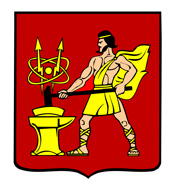 АДМИНИСТРАЦИЯ ГОРОДСКОГО ОКРУГА ЭЛЕКТРОСТАЛЬМОСКОВСКОЙ ОБЛАСТИПОСТАНОВЛЕНИЕ11.06.2021 № 454/6О внесении изменений в Порядок проведения обязательного общественного обсуждения закупок товаров, работ, услуг для обеспечения муниципальных нужд городского округа Электросталь Московской областиВ соответствии с федеральными законами от 06.10.2003 № 131-ФЗ «Об общих принципах организации местного самоуправления в Российской Федерации», от 05.04.2013 № 44-ФЗ «О контрактной системе в сфере закупок товаров, работ, услуг для обеспечения государственных и муниципальных нужд», постановлением Администрации городского округа Электросталь Московской области от 23.03.2020 № 204/3 «Об утверждении Порядка проведения обязательного общественного обсуждения закупок товаров, работ, услуг для обеспечения муниципальных нужд городского округа Электросталь Московской области», Администрация городского округа Электросталь Московской области ПОСТАНОВЛЯЕТ:Внести в Порядок проведения обязательного общественного обсуждения закупок товаров, работ, услуг для обеспечения муниципальных нужд городского округа Электросталь Московской области, утвержденный постановлением Администрации городского округа Электросталь Московской области 23.03.2020 № 204/3 «Об утверждении Порядка проведения обязательного общественного обсуждения закупок товаров, работ, услуг для обеспечения муниципальных нужд городского округа Электросталь Московской области» следующие изменения:ч.1 ст.3 изложить в новой редакции:«1. Обязательное общественное обсуждение закупок в дополнение к случаям, установленным Правительством Российской Федерации, проводится в случаях осуществления закупок:1) при начальной (максимальной) цене контракта или максимальном значении цены контракта в случае, предусмотренном частью 24 статьи 22 Федерального закона № 44-ФЗ, или ориентировочном значении цены контракта или максимальном значении цены контракта в случаях, установленных Правительством Российской Федерации в соответствии с частью 2 статьи 34 Федерального закона № 44-ФЗ, составляющей от пятисот миллионов рублей включительно до одного миллиарда рублей, за исключением случаев, установленных частью 2 настоящей статьи;2) на выполнение работ по строительству, реконструкции, капитальному ремонту, сносу объекта капитального строительства путем проведения электронного аукциона в случае, предусмотренном частью 2 статьи 63 Федерального закона № 44-ФЗ, при начальноймаксимальной) цене контракта, составляющей от одного миллиарда рублей включительно и до двух миллиардов рублей включительно, за исключением случаев, установленных пунктом 3 части 2 настоящей статьи».исключить из п.3 ч.2 ст.3 слова: «запроса предложений в электронной форме».исключить п.4 из ч.2 ст.3.ч.4 ст.10 изложить в новой редакции:«4. Участники обязательного общественного обсуждения закупок вправе размещать на Едином портале торгов замечания и (или) предложения по предмету обязательного общественного обсуждения закупок, определенному в статье 7 настоящего Порядка, в отношении извещения об осуществлении закупки, документации о закупке».МКУ «Управление по конкурентной политике и координации закупок» (Сиротинин А.А.) довести настоящее постановление до заказчиков.Разместить настоящее постановление на официальном сайте городского округа Электросталь Московской области в информационно-телекоммуникационной сети «Интернет» по адресу: www.electrostal.ru.Настоящее постановление вступает в силу со дня его подписания.Контроль за исполнением настоящего постановления возложить на первого заместителя Главы Администрации городского округа Печникову О.В.Глава городского округа 						                         И.Ю. Волкова